Центр творчості дітей та юнацтва Прилуцької міської ради Чернігівської областіСценарій розважальної програми«Хелловін»Підготувала:керівник гуртка «Англійська мова» лінгвістичного клубу «Друга мова» 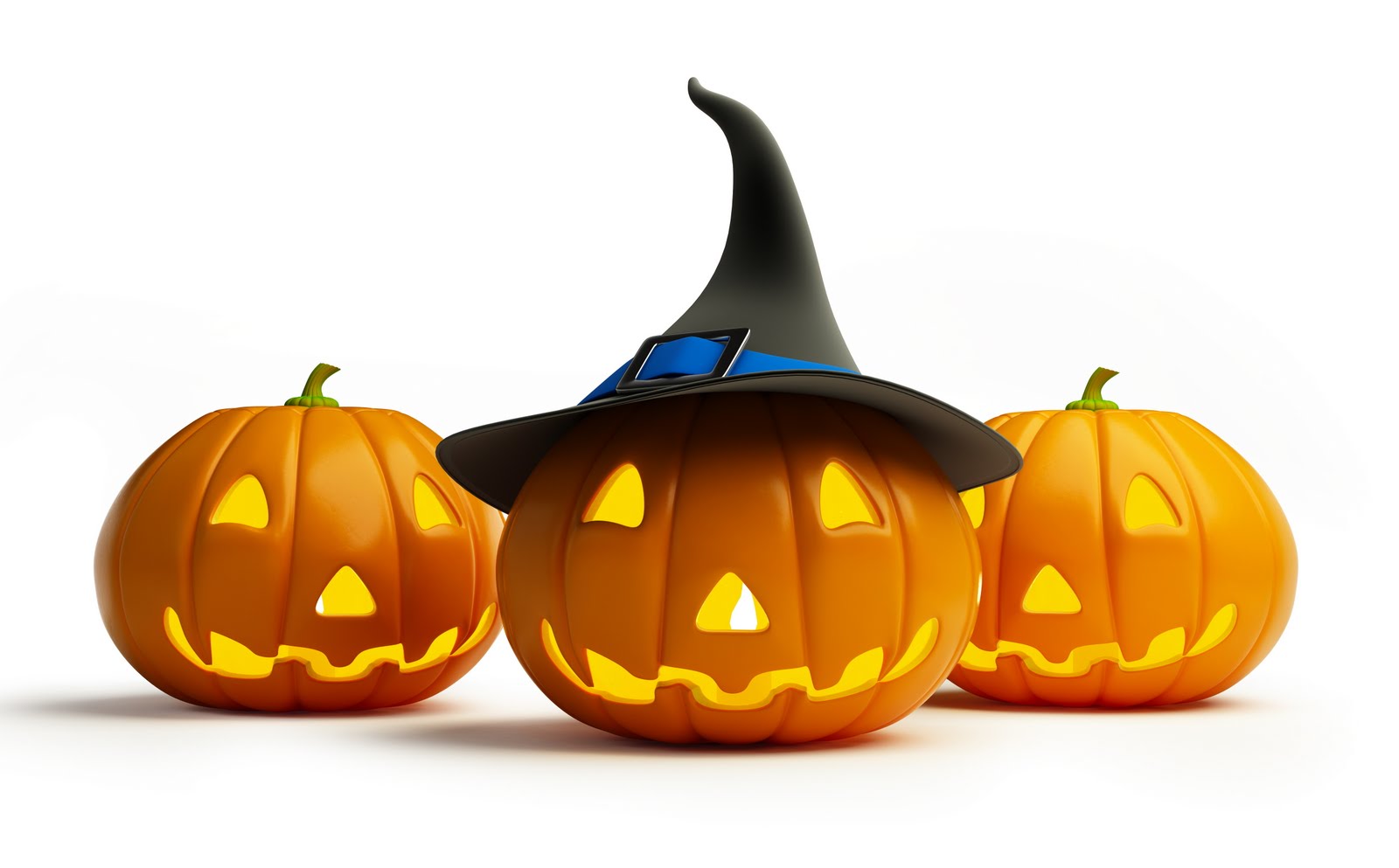 Ровна Вероніка Миколаївна2016 р.Мета:* ознайомити вихованців із звичаями та традиціями Хелловіну;* забезпечити дозвілля дітей в канікулярний період;* формувати вміння працювати в групах;* розвивати творче мислення, креативність, здогадку;* прищеплювати повагу до звичаїв країни, мова якої вивчається.Обладнання: проектор, мультимедійна дошка, ноутбук; звукова апаратура, 2 радіомікрофони; інвентар для проведення конкурсів (макети віслюків (2 шт.), хвости (10 шт.), шарфи на очі (2 шт.), миски з чарівною пилюкою (мукою) (2 шт.), яблучка (20 шт.), метли (2 шт.), фішки (6 шт.), скрині з комплектом одягу (2 шт.), повітряні кульки (20 шт.); корони (2 шт.), призи.Вікова категорія дітей: 11-14 років.Хід заходу: (на екрані - відео «Країна Хеловін»)(До зали заходить ведуча.)В1. Та-а-а-к. Кажани є  (викреслює зі списку), гарбузи є, а де моя мітла??? Страшко! Де знову цей страшко!! Стра-а-ашко!!!(До зали вбігає спотикаючись Страшко)В2.А! Що? Тут я.В1. Бігом давай. Я не встигаю. Де моя парадно-вихідна мітла? Де мій капелюх? Чому нічого не підготовлено? Я тобі коли сказала підготуватись? Коли? Ще півроку назад! Ти чим займався весь цей час?В2. Нууу…В1. Шо «Ну», ну що «ну»? Я тобі за що плачу? В нас скоро початок. Керівництво прилетить, на фарш нас пустить, в жаб болотяних перетворить, по вітру попелом пустить. О! Чуєш, вже летить. (піз музичний супровід заходить керівництво – журі, займають свої місця).В1. Здрастуйте шановна Відьмацька радо. (Повертаючись до Страшка) Посміхаємся, посміхаємся! (До журі) Маєте чудовий вигляд. Як долетіли? Проходьте, сідайте, відчувайте себе як в дома! Адже сьогодні у нас веселий шабаш. І першими до нас в гості завітали учасники театру вогню та світла «Агній». Зустрічайте!(фаєр-шоу – театр «Агній»)В 2.	Ох і молодці. Аж душа палає від задоволення. Оце гості, так гості. (Повертаючись до дітей)А це ще хто?В2. Як хто? Це новобранці, вони вже третій рік поспіль приходять.В1. І що? В2. І то! Ми їм кожного року говоримо, що коли підростуть, нехай прийдуть. Кажуть, що підросли. В1. Так вони ж іще випробування всі не пройшли. Хіба ж їх можна вищим показувать? Хіба ж їх можна на наш шабаш пускать! Вхід - тільки по запрошеннях!В2. Так, а куди ж їх тепер подіти? Злетілися ж з усього світу! В1. Та вони ж нічогісінько не знають. Навіть не знають, як свято називається.  В2. А от і знають! Мені отой-во хвалився, що все знає.В1. Ну ? І як називається ? Діти: Хеловін. В2. І я багато чого знаю. Я екзамен по історії Хеловіну здавав, між іншим і відеопрезентацію готував.  В1. Ой, хто? Ти? І ну ж, показуй свою відеопрезентацію.В 2.	Ну дивись.(на екрані – відео про історію свята)В2. 	От. А ти сумнівалася!В 1.	Ну добре, добре, образився вже. О, а давайте і ми порозважаємось!В1. Існувала розвага - прикріпити хвоста ослику. В нас теж є 2 віслючка, які загубили свої хвости. Отож, для участі у конкурсі я запрошую двох бажаючих, які мають точний приціл. В 2.	Ну? Ну? Хто бажаючий? Бо ця бісова отродія не допустить до шабашу. (визиває двох учасників)В 1.	Але ж без «западляночки» не обійдеться.  Кожному учаснику необхідно буде зав’язати очі. Щоб життя медом не здавалось. Переможцю вручається приз - цей хвіст.КОНКУРС 1. «Хвіст осла»Учасники із зав’язаними очима повинні прикріпити на макет віслюка хвоста. Перемагає той, хто зробить це найшвидше і найточніше. Конкурс повторюється 5 разів. Кожен учасник конкурсу отримує приз – хвіст віслюка.В1.  Страшко, от скажи, ти яблука любиш? В2. А, ну звичайно. В1. Тоді спробуй дістати яблучко ось із цієї мисочки, і не замаститися. (Страшко пробує дістати яблуко)В 1.	Ой теж мені – нечиста сила! Та тобі тільки клоуном в цирку працювати, а не людей лякати. Тебе навіть ось ці новачки і ті переможуть.В 2.	Та ну! (витирається хустинкою) Це ви вже мене нижче плінтусу опустили. Та вони зі мною не зрівняються ніколи. Ось давайте перевіримо.В 1.	 Ну, тільки для того, щоб задовольнити своє самолюбство, я оголошую наступний конкурс «Райське яблучко», прости мене темна сило (піднімає очі до гори). Бо тільки в раю у всіх рильце в пушку, ось як у тебе.В 2.	Ну що, жовторотики, готові до змагання? Тоді кидайте кості сюди – для конкурсу нам потрібні дві команди по ______ чоловік.В1.	А завдання для вас таке: дістати фрукти за допомогою зубів, не використовуючи рук. А за ваші старання …. Ну можете забрати те яблуко, що дістанете.  КОНКУРС 2. «Райські яблучка».На стільцях розміщені 2 миски з чарівною пилюкою (мукою), а в них лежать яблучка. Кількість учасників у кожній команді _____ чол. В1. З твоїми новобранцями я забула за свою мітлу. Де вона???В2. Та ось же, твоя улюблена, зі стразами. В1. А де та, що від Армані? В2. Забула, чи що? На ОЛХ же продали.В1. Точно!  А що наші красавці? Повисідалися тут. Це ж мабуть і мітли тримать в руках не вміють. В2. А давай перевіримо. Нехай здадуть курси юного водія.В 1.	Для участі у конкурсі «Авторалі по-нашому» я запрошую дві команди по ______ чол. Завдання наступне: облетіти на мітлі фішки, повернутися до своєї команди, забрати одного пасажира, знову облетіти, повернутися назад, забрати наступного, і так далі. Перемагає та команда, яка першою прилетить до фінішу з усіма уцілілими пасажирами.КОНКУРС 3. «Авторалі по-нашому».Учасники облітають на метлі фішки, щоразу забираючи по-одному пасажиру зі своєї команди. Перемагає та команда яка прийде швидше до фінішу, не втративши жодного пасажира. В1. Страшко!В2. Тут.В1. Ну за що я тобі плачу? Де моя шаль? В2. Га? Це що таке?В1. Ну от, вчи-вчи, одні двійки. Ну шаль!В2. А-а-а-а, це ота ганчірка, шо я нею твою мітлу полірував?В1. Та я тебе зараз! (Замахується, а потім розчаровано махає рукою). Все-одно вона мені не пасувала. Пропоную наступний іспит - перевірити підростаюче покоління на швидкість реакції та кмітливість. Я тут трохи лах припасла. Нехай одягнуться по-фешенебельному. В 2.	Кожна команда повинна якнайшвидше підібрати прикид для свого капітана.В 1.	Отож, завдання наступне: пробігти до корзинки, взяти якусь річ, повернутись із нею до команди, і одягнути її на свого капітана. Наступні гравці виконують те ж саме. Перемагає команда, яка першою впорається із завданням.В 2.	І звичайно ж, чий монстр буде найпрезентабельнішим.КОНКУРС 4  «Прикид по-фешенебельному»Кожен учасник із закритими очима добігає до скринь з одягом  бере один елемент гардеробу та повернувшись до команди одягає свого капітана. В1. (Звертаючись до дітей)  Ну добре, із цим ви впоралися. А от теорію точно «завалите». Назвіть, які символи Хеловіну ви знаєте? (Гарбуз, кіт, кажан, відьма, привид)В 2.	І я про цього Джека чув.(Відео про легенду «Ліхтар Джека»)В1. А ви принесли свій ліхтар Джека?В 2.	А ми, навіть, конкурс проведемо на найкращий ліхтар. КОНКУРС 5.  «Кращий ліхтар Джека». В 1.	Отож, поки журі визначає переможців конкурсу, ми пропонуємо вам долучитися до прекрасного – переглянути драйвовий танок. Гучними оплесками зустрічайте ансамбль бального танцю «Ритм».(ансамбль бального танцю «Ритм», Тищенко В.Л.)(Нагородження переможців цінними подарунками)В 1.	Ой-ой-ой. Тільки не лусніть від пихатості як кульки. В 2.	А вони це вміють. Ось давай перевіримо.КОНКУРС надування повітряних кульокУчасникам конкурсу потрібно надути повітряну кульку так, щоб вона луснула. В1. Так, ну всі екзамени пройшли, всі іспити склали. Що тепер? Хіба ж їх можна допускати на шабаш в такому вигляді???В2. Це вже не тобі вирішувати, ти лише менеджер. Нехай вирішать наша Відьмацька рада старійшин. А  заодно і визначать найкращих – міс та містера Зло.КОНКУРС 6. Містер та Місіс Зло.(Учасники від кожного керівника дефілюють по центру зали під музику. Журі визначає трьох найепатажніших персонажів дівчат і хлопців від кожного керівника. Містера та Місіс Зло визначають за допомогою оплесків глядачів.)(Вручення символів влади - корони та цінних подарунків)В2. Зустрічайте містера і місіс Зло.В1. Ну що ж, все is ready, як кажуть. Думаю, настав час для найвеселішої частини нашого шабашу - дискотеки!В2. Веселіться, гуляйте, співайте. Бо це і є Хеловін!(ведучі запрошують сіх до центру зали на дискотеку)Флеш-моб (Харченко Т.В.) + Дискотека.